 Answers Answers Answers Answers Answers Answers  7x + 22 Answers Answers Answers Answers1. Which of the following is a factor of 60?1. Which of the following is a factor of 60?🔘 5🔘 10🔘 12🔘 18🔘 20🔘 202. if 4/5 + T/15 then T=?2. if 4/5 + T/15 then T=?🔘12🔘 15🔘18🔘 20🔘 22🔘 223.Round the answer to the nearest hundredth: 3.21 + 3.62 ÷ 2.433.21+3.62÷2.433.Round the answer to the nearest hundredth: 3.21 + 3.62 ÷ 2.433.21+3.62÷2.43🔘1.20🔘 4.70🔘3.20🔘4.90🔘6.30🔘6.304.Round the answer to the nearest hundredth: 5^3\cdot5^853⋅584.Round the answer to the nearest hundredth: 5^3\cdot5^853⋅58🔘  511🔘 524🔘 55🔘245🔘115🔘1155. Judy’s heart beats 70 times a minute. At this rate, how many times does her heart beat in an hour?5. Judy’s heart beats 70 times a minute. At this rate, how many times does her heart beat in an hour?🔘  1400🔘 4200🔘 6400🔘8200🔘3600🔘36006. 9(x + 3) – (2x + 5) =9(x+3)–(2x+5)=6. 9(x + 3) – (2x + 5) =9(x+3)–(2x+5)=🔘   7x + 22 7x+22🔘   8x + 2 8x+2🔘 22x +822x+8🔘  -7x + 11 −7x+11🔘  -9x + 5 −9x+5🔘  -9x + 5 −9x+57. Find 25% of 8407. Find 25% of 840🔘 110🔘 210🔘 410🔘 510🔘 610🔘 6108. Which of the following is the area of the square shown to the
right?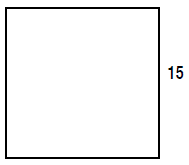 8. Which of the following is the area of the square shown to the
right?🔘 30🔘 60🔘 210🔘 213🔘 NOTA🔘 NOTA9. The least common multiple of 20 and 12 is9. The least common multiple of 20 and 12 is🔘 10🔘 20🔘 40🔘 60🔘 120🔘 12010. The difference of a number n and the number 8 is 42. Which of the following equations represents this statement?10. The difference of a number n and the number 8 is 42. Which of the following equations represents this statement?🔘 n – 8 = 42🔘 n + 8 = 42🔘 8n = 42🔘 n = 5🔘 NOTA🔘 NOTA